Obs.: Não grampear os documentos.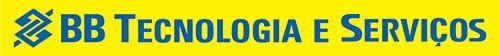 FQ 137-005 V10 (CHECKLIST DOCUMENTAÇÃO CONCURSADO)CAMPOS DE USO EXCLUSIVO DA BB TECNOLOGIA E SERVIÇOSCAMPOS DE USO EXCLUSIVO DA BB TECNOLOGIA E SERVIÇOSCAMPOS DE USO EXCLUSIVO DA BB TECNOLOGIA E SERVIÇOSCAMPOS DE USO EXCLUSIVO DA BB TECNOLOGIA E SERVIÇOSCAMPOS DE USO EXCLUSIVO DA BB TECNOLOGIA E SERVIÇOSCAMPOS DE USO EXCLUSIVO DA BB TECNOLOGIA E SERVIÇOSCAMPOS DE USO EXCLUSIVO DA BB TECNOLOGIA E SERVIÇOSCAMPOS DE USO EXCLUSIVO DA BB TECNOLOGIA E SERVIÇOSCAMPOS DE USO EXCLUSIVO DA BB TECNOLOGIA E SERVIÇOSCAMPOS DE USO EXCLUSIVO DA BB TECNOLOGIA E SERVIÇOSCAMPOS DE USO EXCLUSIVO DA BB TECNOLOGIA E SERVIÇOSCAMPOS DE USO EXCLUSIVO DA BB TECNOLOGIA E SERVIÇOSSCR:LOCALIDADE :LOCALIDADE :TÉC. DE CAMPO?      SIM          NÃOTÉC. DE CAMPO?      SIM          NÃOMICROMACROMACROMACROUFCONCURSO NºCONCURSO NºSETOR:SETOR:GESTOR:GESTOR:GESTOR:GESTOR:CHAMADO:CHAMADO:CHAMADO:CHAMADO:MATRICULA:MATRICULA:DOCUMENTOS SOLICITADOS: 	/ 	/_____DOCUMENTOS SOLICITADOS: 	/ 	/_____ DOCUMENTOS RECEBIDOS:_____/_____/	___ DOCUMENTOS RECEBIDOS:_____/_____/	___ DOCUMENTOS RECEBIDOS:_____/_____/	___ DOCUMENTOS RECEBIDOS:_____/_____/	___ DOCUMENTOS RECEBIDOS:_____/_____/	___EXAME:     ______/______/______                    APTO              INAPTO        FALTOUEXAME:     ______/______/______                    APTO              INAPTO        FALTOUEXAME:     ______/______/______                    APTO              INAPTO        FALTOUEXAME:     ______/______/______                    APTO              INAPTO        FALTOUEXAME:     ______/______/______                    APTO              INAPTO        FALTOUPREVISÃO DE POSSE: 	/ 	/ _____PREVISÃO DE POSSE: 	/ 	/ _____AC/   VAGA /CLASS(	) (	)AC/   VAGA /CLASS(	) (	)PCD / VAGA/CLASS(	)  (	)PCD / VAGA/CLASS(	)  (	)PCD / VAGA/CLASS(	)  (	)PCD / VAGA/CLASS(	)  (	)PPP / VAGA/ CLASS(	) (	)PPP / VAGA/ CLASS(	) (	)PPP / VAGA/ CLASS(	) (	)DESCLASSIFICADO 	/ 	/ 	DATA DA POSSE: 	/ 	/ 	DATA DA POSSE: 	/ 	/ 	OBS:OBS:OBS:OBS:OBS:OBS:OBS:OBS:OBS:Nº DA POSIÇÃONome:Nome:Cargo:Cargo:Cargo:Cargo: Ficha cadastral (original) preenchida, datada e assinada Ficha cadastral (original) preenchida, datada e assinada Ficha cadastral (original) preenchida, datada e assinada Ficha cadastral (original) preenchida, datada e assinada Ficha cadastral (original) preenchida, datada e assinada 02 fotos (3x4) recentes e idênticas. (Anexar 01 na ficha cadastral). 02 fotos (3x4) recentes e idênticas. (Anexar 01 na ficha cadastral). 02 fotos (3x4) recentes e idênticas. (Anexar 01 na ficha cadastral). 02 fotos (3x4) recentes e idênticas. (Anexar 01 na ficha cadastral). 02 fotos (3x4) recentes e idênticas. (Anexar 01 na ficha cadastral). Cópia da CTPS (todas as páginas preenchidas). Cópia da CTPS (todas as páginas preenchidas). Cópia da CTPS (todas as páginas preenchidas). Cópia da CTPS (todas as páginas preenchidas). Cópia da CTPS (todas as páginas preenchidas). Cópia da Carteira de identidade (RG ou RNE); Cópia da Carteira de identidade (RG ou RNE); Cópia da CNH (caso possua) Cópia do CPF/ CIC (Cadastro de Pessoa Física) Cópia do CPF/ CIC (Cadastro de Pessoa Física) Cópia do RIC (caso possua) Cópia Inscrição no PIS/ PASEP ou declaração da Caixa Econômica Cópia Inscrição no PIS/ PASEP ou declaração da Caixa Econômica Cópia Inscrição no PIS/ PASEP ou declaração da Caixa Econômica Cópia Inscrição no PIS/ PASEP ou declaração da Caixa Econômica Cópia Inscrição no PIS/ PASEP ou declaração da Caixa Econômica Cópia do Título de eleitor (frente e verso) + comprovantes das 2 últimas eleições (ou Certidão emitida pelo TSE). Cópia do Título de eleitor (frente e verso) + comprovantes das 2 últimas eleições (ou Certidão emitida pelo TSE). Cópia do Título de eleitor (frente e verso) + comprovantes das 2 últimas eleições (ou Certidão emitida pelo TSE). Cópia do Título de eleitor (frente e verso) + comprovantes das 2 últimas eleições (ou Certidão emitida pelo TSE). Cópia do Título de eleitor (frente e verso) + comprovantes das 2 últimas eleições (ou Certidão emitida pelo TSE). Cópia do Comprovante de estado civil (Solteiro: certidão de Nascimento; Casado: certidão de Casamento; separado, divorciado ou viúvo:           Certidão de casamento averbada) Cópia do Comprovante de estado civil (Solteiro: certidão de Nascimento; Casado: certidão de Casamento; separado, divorciado ou viúvo:           Certidão de casamento averbada) Cópia do Comprovante de estado civil (Solteiro: certidão de Nascimento; Casado: certidão de Casamento; separado, divorciado ou viúvo:           Certidão de casamento averbada) Cópia do Comprovante de estado civil (Solteiro: certidão de Nascimento; Casado: certidão de Casamento; separado, divorciado ou viúvo:           Certidão de casamento averbada) Cópia do Comprovante de estado civil (Solteiro: certidão de Nascimento; Casado: certidão de Casamento; separado, divorciado ou viúvo:           Certidão de casamento averbada) Comprovante de União Estável (caso possua) Comprovante de União Estável (caso possua) Comprovante de União Estável (caso possua) Comprovante de União Estável (caso possua) Comprovante de União Estável (caso possua) Cópia da carteira de identidade (RG ou RNE) do(a) cônjuge ou companheiro(a)  Cópia da carteira de identidade (RG ou RNE) do(a) cônjuge ou companheiro(a)  Cópia da carteira de identidade (RG ou RNE) do(a) cônjuge ou companheiro(a)  Cópia da carteira de identidade (RG ou RNE) do(a) cônjuge ou companheiro(a)  Cópia da carteira de identidade (RG ou RNE) do(a) cônjuge ou companheiro(a)  Cópia documento comprobatório do tipo sanguíneo e fator RH Cópia documento comprobatório do tipo sanguíneo e fator RH Cópia documento comprobatório do tipo sanguíneo e fator RH Cópia documento comprobatório do tipo sanguíneo e fator RH Cópia documento comprobatório do tipo sanguíneo e fator RH Cópia do Comprovante de residência atualizado (telefone fixo / energia / água / gás / TV a cabo, cartão crédito...). Cópia do Comprovante de residência atualizado (telefone fixo / energia / água / gás / TV a cabo, cartão crédito...). Cópia do Comprovante de residência atualizado (telefone fixo / energia / água / gás / TV a cabo, cartão crédito...). Cópia do Comprovante de residência atualizado (telefone fixo / energia / água / gás / TV a cabo, cartão crédito...). Cópia do Comprovante de residência atualizado (telefone fixo / energia / água / gás / TV a cabo, cartão crédito...). Declaração de residência FQ 132-002 v00 (original) - Se comprovante residência não estiver em nome do próprio Declaração de residência FQ 132-002 v00 (original) - Se comprovante residência não estiver em nome do próprio Declaração de residência FQ 132-002 v00 (original) - Se comprovante residência não estiver em nome do próprio Declaração de residência FQ 132-002 v00 (original) - Se comprovante residência não estiver em nome do próprio Declaração de residência FQ 132-002 v00 (original) - Se comprovante residência não estiver em nome do próprio Cópia do comprovante de certificação requerido para o cargo (Certificado ou Diploma) Cópia do comprovante de certificação requerido para o cargo (Certificado ou Diploma) Cópia do comprovante de certificação requerido para o cargo (Certificado ou Diploma) Cópia do comprovante de certificação requerido para o cargo (Certificado ou Diploma) Cópia do comprovante de certificação requerido para o cargo (Certificado ou Diploma) Currículo atualizado Currículo atualizado Comprovantes de Cursos Extracurriculares Declaração e autorização FQ 137-004 v00, (original) conforme modelo anexo Declaração e autorização FQ 137-004 v00, (original) conforme modelo anexo Declaração e autorização FQ 137-004 v00, (original) conforme modelo anexo Declaração e autorização FQ 137-004 v00, (original) conforme modelo anexo Declaração e autorização FQ 137-004 v00, (original) conforme modelo anexo Certidão Negativa de Antecedentes Criminais-Justiça Federal Certidão Negativa de Antecedentes Criminais- Justiça Estadual Certidão Negativa de Antecedentes Criminais- Justiça Estadual Folha de antecedentes da Polícia Federal Folha de antecedentes da Polícia Estadual/Distrital (Conf. Edital) Folha de antecedentes da Polícia Estadual/Distrital (Conf. Edital)Cópia do Certificado de reservista ou dispensa de incorporação (quando do sexo masculino).Cópia do Certificado de reservista ou dispensa de incorporação (quando do sexo masculino).Cópia do Certificado de reservista ou dispensa de incorporação (quando do sexo masculino).Cópia do Certificado de reservista ou dispensa de incorporação (quando do sexo masculino).Cópia do Certificado de reservista ou dispensa de incorporação (quando do sexo masculino). Cópia do comprovante de conta corrente (Cartão Banco/ folha cheque/ declaração Banco) Cópia do comprovante de conta corrente (Cartão Banco/ folha cheque/ declaração Banco) Cópia do comprovante de conta corrente (Cartão Banco/ folha cheque/ declaração Banco) Cópia do comprovante de conta corrente (Cartão Banco/ folha cheque/ declaração Banco) Cópia do comprovante de conta corrente (Cartão Banco/ folha cheque/ declaração Banco) Cópia Certidão de nascimento dos filhos menores de 24 anos.    - (	) filhos Cópia Certidão de nascimento dos filhos menores de 24 anos.    - (	) filhos Cópia Certidão de nascimento dos filhos menores de 24 anos.    - (	) filhos Cópia Certidão de nascimento dos filhos menores de 24 anos.    - (	) filhos Cópia Certidão de nascimento dos filhos menores de 24 anos.    - (	) filhos Cópia da Carteira de vacinação dos filhos menores 14 anos   - (	) filhos Cópia da Carteira de vacinação dos filhos menores 14 anos   - (	) filhos Cópia da Carteira de vacinação dos filhos menores 14 anos   - (	) filhos Cópia da Carteira de vacinação dos filhos menores 14 anos   - (	) filhos Cópia da Carteira de vacinação dos filhos menores 14 anos   - (	) filhos Carta de Concessão de Benefício do INSS (candidatos já aposentados) Carta de Concessão de Benefício do INSS (candidatos já aposentados) Carta de Concessão de Benefício do INSS (candidatos já aposentados) Carta de Concessão de Benefício do INSS (candidatos já aposentados) Carta de Concessão de Benefício do INSS (candidatos já aposentados) Cópia do Comprovante do registro do Conselho de Classe (Só p/ Técnico de Operações – Equipamentos) Cópia do Comprovante do registro do Conselho de Classe (Só p/ Técnico de Operações – Equipamentos) Cópia do Comprovante do registro do Conselho de Classe (Só p/ Técnico de Operações – Equipamentos) Cópia do Comprovante do registro do Conselho de Classe (Só p/ Técnico de Operações – Equipamentos) Cópia do Comprovante do registro do Conselho de Classe (Só p/ Técnico de Operações – Equipamentos)Documentos recebidos por: (Nome e Matrícula)Documentos recebidos por: (Nome e Matrícula)Documentos recebidos por: (Nome e Matrícula)Documentos recebidos por: (Nome e Matrícula)Documentos recebidos por: (Nome e Matrícula)Documentos recebidos por: (Nome e Matrícula)CAMPOS DE USO EXCLUSIVO DA BB TECNOLOGIA E SERVIÇOSCAMPOS DE USO EXCLUSIVO DA BB TECNOLOGIA E SERVIÇOSCAMPOS DE USO EXCLUSIVO DA BB TECNOLOGIA E SERVIÇOSCAMPOS DE USO EXCLUSIVO DA BB TECNOLOGIA E SERVIÇOSCAMPOS DE USO EXCLUSIVO DA BB TECNOLOGIA E SERVIÇOSCAMPOS DE USO EXCLUSIVO DA BB TECNOLOGIA E SERVIÇOS ASO ASO ASO ASO ASOUSO EXCLUSIVO DO SEAMP / /MATRIZ - Documentos para posseUSO EXCLUSIVO DO SEAMP / /MATRIZ - Documentos para posseUSO EXCLUSIVO DO SEAMP / /MATRIZ - Documentos para posseUSO EXCLUSIVO DO SEAMP / /MATRIZ - Documentos para posseUSO EXCLUSIVO DO SEAMP / /MATRIZ - Documentos para posseUSO EXCLUSIVO DO SEAMP / /MATRIZ - Documentos para posse Contrato/ Aditivo de Trabalho assinado Contrato/ Aditivo de Trabalho assinado Contrato/ Aditivo de Trabalho assinado Contrato/ Aditivo de Trabalho assinado Contrato/ Aditivo de Trabalho assinado Termo de Opção (Só p/ Técnico de Operações – Equipamentos) Termo de Opção (Só p/ Técnico de Operações – Equipamentos) Termo de Opção (Só p/ Técnico de Operações – Equipamentos) Termo de Opção (Só p/ Técnico de Operações – Equipamentos) Termo de Opção (Só p/ Técnico de Operações – Equipamentos) Protocolo de Entrega para Registro na CTPS (via assinada pelo funcionário) FQ 137-013 v.00 Protocolo de Entrega para Registro na CTPS (via assinada pelo funcionário) FQ 137-013 v.00 Protocolo de Entrega para Registro na CTPS (via assinada pelo funcionário) FQ 137-013 v.00 Protocolo de Entrega para Registro na CTPS (via assinada pelo funcionário) FQ 137-013 v.00 Protocolo de Entrega para Registro na CTPS (via assinada pelo funcionário) FQ 137-013 v.00 Formulário de Vale Transporte preenchido, com assinatura e carimbo do gestor Formulário de Vale Transporte preenchido, com assinatura e carimbo do gestor Formulário de Vale Transporte preenchido, com assinatura e carimbo do gestor Formulário de Vale Transporte preenchido, com assinatura e carimbo do gestor Formulário de Vale Transporte preenchido, com assinatura e carimbo do gestor Termo de concessão de salário família Termo de concessão de salário família Termo de concessão de salário família Termo de concessão de salário família Termo de concessão de salário família Declaração de dependentes para fins de Imposto de Renda Declaração de dependentes para fins de Imposto de Renda Declaração de dependentes para fins de Imposto de Renda Declaração de dependentes para fins de Imposto de Renda Declaração de dependentes para fins de Imposto de Renda Declaração vedada a acumulação de emprego público FQ 137-003 v01 Declaração vedada a acumulação de emprego público FQ 137-003 v01 Declaração vedada a acumulação de emprego público FQ 137-003 v01 Declaração vedada a acumulação de emprego público FQ 137-003 v01 Declaração vedada a acumulação de emprego público FQ 137-003 v01 Declaração – Seguro Desemprego FQ 137-007 v02 Declaração – Seguro Desemprego FQ 137-007 v02 Declaração – Seguro Desemprego FQ 137-007 v02 Declaração – Seguro Desemprego FQ 137-007 v02 Declaração – Seguro Desemprego FQ 137-007 v02Documentos Conferidos / Revisados por: (Nome e Matrícula - Funcionário GGP Matriz)Documentos Conferidos / Revisados por: (Nome e Matrícula - Funcionário GGP Matriz)Documentos Conferidos / Revisados por: (Nome e Matrícula - Funcionário GGP Matriz)Documentos Conferidos / Revisados por: (Nome e Matrícula - Funcionário GGP Matriz)Documentos Conferidos / Revisados por: (Nome e Matrícula - Funcionário GGP Matriz)Documentos Conferidos / Revisados por: (Nome e Matrícula - Funcionário GGP Matriz)